Задание для 105 группы с 25.05. – 31.05.2020г.Прочитать  лекции,  после изучения новых тем, составьте  конспект в тетради.Тема 13: «Становление индустриальной цивилизации в Европе и Америке в XIX веке.Промышленный переворот и его последствия».   Начало промышленного переворота. В конце XVIII в. в промышленном производстве ряда стран Западной Европы, в которых пионером выступала Великобритания, начался переход от мануфактурной стадии с ее ручной техникой к фабричной системе производства.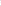 Этот переход от ручного труда к машинному называется промышленный переворот или промышленная революция.   Промышленный переворот повлиял на жизнь всего общества, но прежде всего перемены коснулись экономики.   Потребности развития мануфактур способствовали ряду изобретений в области механики. В текстильной промышленности широко использовались прялки «Дженни» (изобретение Дж. Харгвиса; 1765 г.), в 1779 г. Сэмюэл Кромптон усовершенствовал ткацкий процесс введением мюль-машин, позволявших получать более тонкую и прочную нить, чем раньше. В 1785 г. в Англии был запатентован первый механический ткацкий станок Эдмунда Картрайта, а спустя шестнадцать лет открылась первая механическая ткацкая фабрика — промышленное предприятие, основанное на машинном производстве.    Острая конкуренция предпринимателей требовала постоянного внедрения на производстве новейших достижений науки и техники.     В 1765 г. англичанин Джеймс Уатт построил свою паровую машину. Для работы паровых машин нужен был уголь, поэтому его добыча резко возросла. Увеличение потребности в металле привело к усовершенствованию металлургии.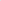      В Англии с 40-х гг. XVIII в. стали использовать тигельную плавку для производства литой стали. Кричный передел чугуна был заменен более производительным пудлигованием. В 1856 г. англичанин Генри Бессемер нашел способ продувания воздуха через горячий чугун с целью выгорания из него излишнего кислорода и превращения его в сталь. Тогда же француз Пьер-Эмиль Мартен создал специальную печь для переработки чугуна в сталь путем окислительной плавки (мартеновский способ).   В Англии быстро росла протяженность железных дорог. В 1825 г. активно занимавшийся строительством паровозов Джордж  Стефенсон провел первый пассажирский состав по маршруту Дарлингтон—Стоктон. В 1830 г. рельсовый путь связал Манчестер с Ливерпулем. А к 1850 г. страна покрылась сетью железных дорог общей протяженностью 50 тыс. км. Железнодорожная лихорадка способствовала быстрому развитию металлургии, машиностроения, паровозо- и вагоностроения.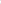    Зарождение индустриального общества. Начавшаяся в Великобритании промышленная революция позже распространилась на другие страны Старого и Нового Света.Промышленная революция создала условия, породившие индустриальное общество.   Процесс модернизации не только сопровождался изменениями в экономике, но и менял мировоззрение людей. В идеале индустриальное общество основано на идеях: свободы, равенства и независимости: предприниматели не зависят от власти государства, покупатели и продавцы равны, каждый член общества свободен в своих действиях.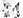     Наиболее быстрое развитие индустриальное общество получило в Великобритании. Здесь еще во второй половине XVII в., была провозглашена свобода промыслов, таким образом, складывались необходимые условия для господства свободной конкуренции.   Образование слоя наемных рабочих и создание внутреннего рынка (т. е. сферы товарного обмена внутри страны; в покупке изделий промышленности нуждались все больше людей) в Англии сочеталось с бурным процессом, так называемого первоначального накопления капитала.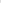 Капитал — это деньги или иная собственность, приносящие доход.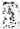 Возникает и промышленный пролетариат — люди, работающие на фабриках. Труд на фабриках был очень тяжелым. Рабочий день длился до 18 часов в сутки, а зарплата была низкой. Изобретение новых машин вело к массовым увольнениям, что вызывало возмущение рабочих. Оно выражалось в поломке машин и орудий труда (луддизм). По английским законам порча машин каралась смертью.В первой половине XIX в. промышленный переворот в Великобритании завершился. Почти до конца XIX века Англия оставалась «мастерской мира».   Экономическое развитие Великобритании и Франции в первой половине XIХ в. Несмотря на успехи, английская экономика испытывала и немалые сложности. В XIX в. Великобритания вошла в состоянии крайнего напряжения сил, вызванного непрерывными войнами с Францией. Введенная Наполеоном континентальная блокада, т. е. запрет государствам Европы осуществлять торговлю с Англией, резко подняла цены на продовольствие, что вызвало в стране «голодные бунты».   Победа над Наполеоном в 1815 г. ликвидировала блокаду, но породила новые проблемы. Из армии и флота были уволены до полумиллиона человек. Правительство сократило заказы промышленным предприятиям. В Британию стало поступать дешевое европейское зерно. Падение цен сеяло панику. В качестве регулирующей меры были приняты «хлебные законы», фактически запрещающие ввоз хлеба в страну. В результате цены на хлеб неимоверно выросли.    И все же положительные результаты промышленного переворота перевешивали последствия неблагоприятных факторов.   Экономическое развитие Франции в первой половине XIX в. в целом шло успешно. За короткий период промышленность Франции выросла более чем на 50 % . Развитию экономики способствовали приток денег и ценностей из завоеванных Наполеоном стран, протекционистская политика и выгодные внешнеторговые сделки. Однако долгие войны, а затем и сокрушительное поражение Франции нанесли серьезный удар по ее экономике. Правда, от последствий неблагоприятных факторов удалось оправиться довольно быстро. В период реставрации Бурбонов (1815—1830) процесс замены ручного труда машинным успешно продолжался. С 1825 по 1847 г. объем промышленного производства увеличился на две трети. Быстро развивался ряд новых отраслей, прежде всего химическая промышленность.   Общие особенности экономического развития во второй половине XIX в. Во второй половине XIX в. в экономике передовых стран Европы происходили дальнейшие перемены. Они связаны с зарождением монополий.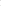 Монополии — это крупные хозяйственные объединения, осуществляющие контроль над отраслями, рынками и экономикой на основе высокой степени концентрации производства и капитала с целью установления повышенных цен и извлечения повышенных прибылей.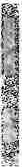       Усиление роли монополий было вызвано прогрессом в технике, повлекшим за собой усложнение производственного процесса. Для осуществления последнего требовалось все больше капитала, так как все дороже становились машины и сырье. Поэтому предприниматели начали объединяться.    Ускорению этого объединения способствовали экономические кризисы, или кризисы перепроизводства. Механизм возникновения кризисов был таков: внедрение новой техники вело к сокращению работников; оказавшиеся без работы люди переставали покупать товары; а это, в свою очередь, вело к падению производства. Первый такой кризис произошел в Англии в 1825 г. Вскоре выяснилось, что кризисы назревают через примерно равное число лет. В 1858 г. разразился первый мировой экономический кризис. Во время кризисов многие предприятия закрывались, предприниматели разорялись, а объединению предпринимателей было проще преодолеть последствия кризисов.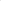      Важнейшей стороной развития монополий стала новая роль банков в экономике. Промышленные компании налаживали с банками прочные связи для получения долгосрочных ссуд, открытия кредита. Во второй половине XIX в. ускорился процесс сращивания производства и капитала. Существовали монополии следующих типов: картель, синдикат, трест, концерн.Картель — это объединение самостоятельных предприятий, основанное на временном соглашении между ними с целью установления контроля над сбытом определенного товара, повышения цен на этот товар и обеспечения монопольно высокой прибыли.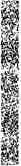 Картель может предусматривать установление обязательных для всех участников объединения цен на товары, разграничение районов сбыта, определение общего объема производства или сбыта и доли в них каждого участника.Синдикат представляет собой объединение самостоятельных предприятий какой-либо отрасли, основанное  на соглашении о совместном сбыте товаров.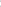 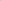     Синдикат создается с целью обеспечения монопольного господства на рынке, установления монопольных цен и получения наивысшей прибыли. Участники такого объединения подчиняют своему контролю мелкие предприятия и расширяют свое влияние на внутренних и внешних рынках.Трест — это такая форма организации, когда объединяющиеся предприятия теряют свою самостоятельность и подчиняются единому управлению.Владельцы вошедших в трест предприятий лишаются права непосредственно распоряжаться ими.Высшей формой монополий являются концерны - объединения предприятий, банков и торговых фирм на основе общей финансовой зависимости от определенной группы капиталистов.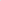     Нередко концерны объединялись в финансовые группы, или финансовые дома (например, дома Морганов, Рокфеллеров в США).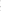     После мирового экономического кризиса 1873 г. процесс развития картелей ускорился, однако они быстро распадались, Тем не менее, к концу XIX столетия картели стали одной из основ европейской экономики. К началу ХХ в. число концернов и трестов в США увеличилось со 185 до 250.    Роль государства в экономике. В первой половине XIX в. государственное вмешательство в экономику резко сократилось. Банкиры, владельцы промышленных предприятий настойчиво отстаивали свободу предпринимательства. По их мнению, роль государства, помимо защиты внешних интересов, следовало ограничить созданием и поддержанием условий, благоприятствующих развитию хозяйственной жизни страны (развитие путей сообщения, средств связи, обеспечение устойчивости денежного обращения и т. п.).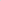      Однако во второй половине XIX в. возросла роль государства в управлении колониями, а войны содействовали получению страной-победительницей огромных военных контрибуций. Государственное вмешательство в экономическую жизнь заключалось также во введении фабричного законодательства (ограничение рабочего дня, страхование рабочих и т. д.).     Наиболее сильное влияние государства на экономику было в Германии. Здесь происходило огосударствление железных дорог, была введена табачная монополия.ДокументИз романа Чарлза Диккенса «Лавка древностей». 1841 г.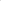 По обеим сторонам дороги и до затянутого мглой горизонта фабричные трубы, теснившиеся одна к другой в том удручающем однообразии, которое так пугает нас в тяжелых снах, извергали в небо клубы смрадного дыма, затемняли божий свет и отравляли воздух этих печальных мест. Справа и слева, еле прикрытые сбитыми наспех досками или полусгнившим навесом, какие-то странные машины вертелись и корчились среди куч золы, будто живые существа под пыткой, лязгали цепями, сотрясали землю своими судорогами и время от времени пронзительно вскрикивали, словно не стерпев муки. Кое-где попадались закопченные, вросшие в землю лачуги — без крыш, с выбитыми стеклами, подпертые со всех сторон досками с соседних развалин и все-таки служившие людям жильем. Мужчины, женщины и дети, жалкие, одетые в отрепья, работали около машин, подкидывали уголь в их топки, просили милостыню на дороге или же хмуро озирались по сторонам, стоя на пороге своих жилищ, лишенных даже дверей. А за лачугами снова появлялись машины, не уступавшие яростью дикому зверю, и снова начинался скрежет и вихрь движения, а впереди нескончаемой вереницей высились кирпичные трубы, которые все также изрыгали черный дым, губя все живое, заслоняя солнце и плотной темной тучей окутывая этот кромешный ад.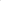 Тема 14: «Международные отношения».    Начало французских завоеваний. В ходе революции конца XVIII в. и последовавших за ней войн во Франции была создана мощная армия. Она стала основой грандиозных успехов страны в длинной череде войн.    После побед якобинцев 1793— 1794 гг. к Франции были присоединены Бельгия, немецкие земли по левому берегу Рейна; в зависимость от Франции попала Голландия. На присоединенные области налагали различные поборы, оттуда увозили лучшие произведения искусства. В годы Директории (1795 — 1799) Франция приступила к установлению своего господства в Центральной Европе и Италии. Богатая Италия считалась источником продовольствия и денег, а также наиболее удобным путем к завоеваниям в будущем колоний на Востоке. В ходе военных действий 1796— 1798 гг. в зависимость от Франции попали австрийские владения, итальянские княжества и Швейцария.    Однако в 1798— 1799 гг. Франция потерпела поражение в Средиземноморье и Италии. В 1799 г. власть в стране захватил Наполеон Бонапарт. В 1800 г. он разгромил австрийские войска при Маренго. Вторая антифранцузская коалиция, в которой главные роли играли Великобритания, Австрия, Россия и Турция, фактически распалась. Войну продолжала только Великобритания, но и она в 1802 г. заключила с Францией мир в Амьене.    Наполеоновские войны. В 1804 г. Наполеон Бонапарт объявил себя императором Франции. Вскоре он возобновил завоевательные войны для решения внутренних проблем за счет грабежа соседей.    В 1805 г. возникла Третья антифранцузская коалиция (Великобритания, Россия, Австрия, Швеция), а после ее поражения — Четвертая антифранцузская коалиция (Великобритания, Россия, Пруссия, Швеция; 1806 г.). В 1809 г. Великобритания и Австрия в составе Пятой антифранцузской коалиции вновь безуспешно пытались противостоять Наполеону. В сражениях под Аустерлицем (1805), Йеной(1806), Фридландом (1807), Ваграмом (1809) Наполеон громит армии противника. Правда, в войне на море французы потерпели поражения от Англии (Трафальгар, 1805 г.), что сорвало планы Наполеона по высадке в Британии. В ходе войн к территории Франции были присоединены Бельгия, Голландия, земли Германии к западу от Рейна, часть Италии, Далмация. 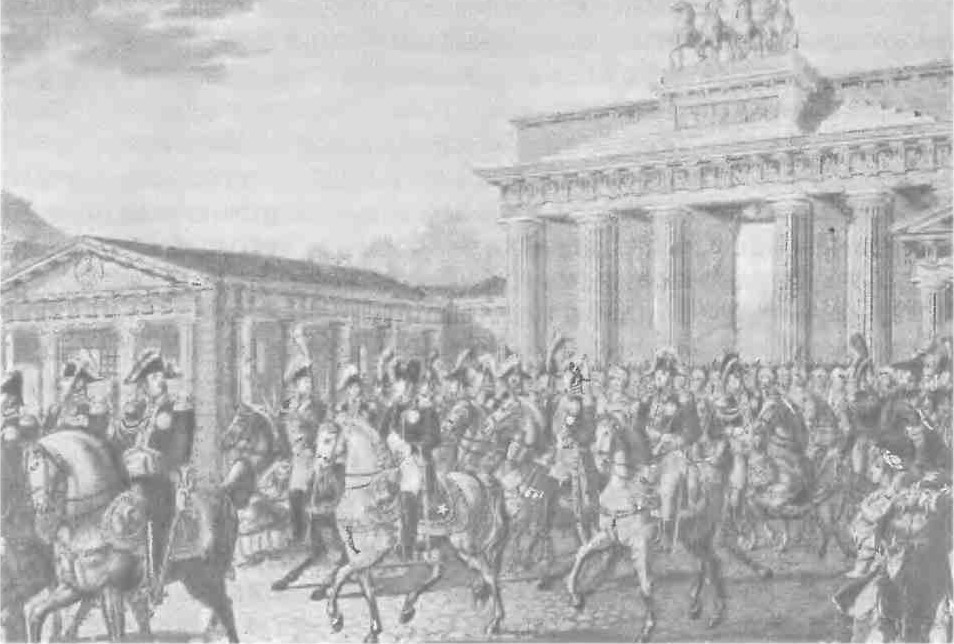 Вступление войск Наполеона в Берлин. 1807 г.Большинство других стран Европы попали в зависимость от Франции. Наполеон ликвидировал Священную Римскую империю. В Испании, Италии, Германии бразды правления перешли родственникам или приближенным Наполеона. С Россией, Австрией и Пруссией Франция заключила союзные договоры, хотя противоречия, особенно русско-французские, сохранялись.   Наполеоновское господство всюду в Европе способствовало слому феодальных порядков. Однако национальное унижение, поборы в пользу Франции, насилия захватчиков вели к нарастанию освободительной борьбы. В Испании с 1808 г. развертывается активная партизанская война. Поход Наполеона в Россию в 1812 г. привел к гибели его 600-тысячной «Великой армии». В 1813 г. русские войска вошли в Германию), на их сторону перешла Пруссия, а затем и Австрия. Вместе с Великобританией и Швецией они составили Шестую антифранцузскую коалицию. Решающую победу над Наполеоном коалиция одержала в 1813 г. под Лейпцигом («Битва народов»). В 1814 г. союзники вступили на территорию Франции и заняли Париж.      Наполеон отрекся от престола и был отправлен в ссылку на остров Эльба у берегов Италии. Во Франции была восстановлена королевская власть в лице Людовика XVIII (брата казненного Людовика ХИ). В соответствии с Парижским мирным Договором, заключенным 8 мая 1814 г., Франция отказывалась от всех своих завоеваний, принимая границы, существовавшие на 1 января 1792 г. Однако окончательно вопрос о границах должен был решиться на Венском конгрессе, открывшемся в сентябре 1814 г. 1 марта заседания Венского конгресса были прерваны известием о высадке на южном побережье Франции относительно небольшого отряда Наполеона, который, не встречая серьезного сопротивления, 20 марта вошел в Париж. Этот период известен в истории как «Сто Дней» Наполеона (20 марта — 22 июня 1815 г.). Против восстановления наполеоновской империи выступила Седьмая антифранцузская коалиция, объединившая почти все страны Европы. 18 июня 1815 г. англо – голландско-прусские войска под командованием англичанина А. Веллингтона и пруссака Г. Л. Блюхера в битве при Ватерлоо разгромили Наполеона. Вновь свергнутый император был сослан на остров Св. Елены в Южной Атлантике, а во Франции восстановили власть династии Бурбонов.    Венская система. По решению Венского конгресса территориальные приращения получили Россия (большая часть Польши, до того принадлежавшая Пруссии), Австрия (часть Италии и Далмация), Пруссия (часть Саксонии, Рейнская область). Великобритании достались голландские колонии остров Цейлон, Капская колония в Южной Африке. Тридцать девять немецких государств объединились в Германский союз, сохраняя свою полную самостоятельность.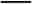 Новую европейскую политику теперь определяли страны победители: Россия, Великобритания, Австрия и Пруссия. Так сложилась Венская система, которая, несмотря на противоречия между странами, в целом сохраняла стабильность до середины XIX века.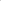     В сентябре 1815 г. монархи европейских стран (России, Австрии и Пруссии; позже к ним присоединились монархи большинства европейских стран, в том числе и Франции) объединились в так называемый Священный союз. До 1822 г. члены Союза собирались на конгрессы, где обсуждали меры по поддержанию мира и стабильности на континенте. Великобритания, формально не входя в Священный союз, также принимала активное участие в деятельности конгрессов. По решениям конгрессов в страны, где начинались национально - освободительные и революционные движения, вводились войска для борьбы с ними. Австрийское вторжение погасило революцию в Неаполе и Пьемонте, Франция вмешалась в революционные события в Испании. Готовилась экспедиция в Латинскую Америку для подавления там освободительной борьбы в испанских колониях. Но в 1823 г. президент США Джеймс Монро выступил в защиту американского континента от вмешательства в его дела европейцев («Доктрина Монро»). Одновременно это была заявка США на контроль над всей Америкой.       Признание Англией в 1824 г. независимости бывших испанских колоний подорвало единство Священного союза. В 1825 — 1826 гг. Россия изменила свое отношение к восстанию в Греции против турецкого ига, оказав грекам поддержку, тогда как позиция Австрии оставалась резко враждебной к повстанцам. Противоречия внутри Священного союза все более нарастали. После 1830 г. его деятельность фактически была прекращена.        Международные отношения во второй половине XIХ в. Венская система окончательно рухнула после революций 1848 — 1849 гг. в Европе и последовавших событий. Противоречия между Россией и Великобританией с Францией привели к Восточной (Крымской) войне 1853 — 1856 гг. Против России выступила коалиция Великобритании, Франции, Турции и Сардинского королевства, которых открыто поддержала Австрия и скрытно — Пруссия. В результате поражения России пошатнулись ее позиции на Черном море и на Балканах.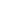    После Восточной войны одной из ведущих держав стала Франция, во главе которой находился император Наполеон III, племянник Наполеона 1. Французы вынашивали план захвата левого берега Рейна. Одновременно Пруссия готовилась к войне с Францией, поскольку та была главным противником объединения Германии под властью прусских королей. В ходе франко-прусской (франко-германской) войны 1870 — 1871 гг. Наполеон III потерпел сокрушительное поражение. К объединенной Германии, провозглашенной империей, отошли Эльзас и Лотарингия.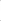      В конце XIX в. противоречия между европейскими державами вновь обострились, особенно из-за колоний. Наиболее острым было противоборство в треугольнике Англия — Франция — Германия. Эти страны искали себе союзников в неизбежном противостоянии.    20 мая 1882 г. между Германией, Италией и Австро-Венгрией (так с 1867 г. называлась Австрийская империя) был подписан секретный договор. Германия и Австро-Венгрия взяли на себя обязательство выступить в поддержку Италии в случае нападения на последнюю Франции, а Италия брала на себя то же обязательство в отношении Германии. С подписанием этого договора был оформлен Тройственный союз.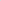 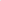         В начале 1887 г. казалось, что война между Францией и Германией неизбежна, но Германии пришлось отказаться от нее, так как Россия была готова оказать помощь Франции. Это было связано с нарастанием противоречий между Россией и Германией. Первые трещины в ранее традиционном союзе между Россией и Пруссией произошли в годы Крымской войны. В 1878 г. Германия заняла недружественную России позицию на Берлинском конгрессе по результатам русско-турецкой войны 1877 — 1878 гг. Тем не менее, между Россией, Германией и Австро-Венгрией действовали союзные договоры («Союз трех императоров»).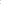      Франко-германская военная тревога 1887 г. по времени совпала с очередным обострением отношений между Россией и Австро-Венгрией из-за соперничества на Балканах. Это также вело к сближению России с Францией. Сближению двух государств способствовали французские капиталовложения и кредиты, предоставляемые России, возрастание объема торговли. В 1891 г. между Францией и Россией был заключен договор, а год спустя — военная конвенция. В 1893 г. франко - русский союз был окончательно оформлен.       Сближение Франции и России поддерживало стремление части правящих кругов Великобритании прийти к соглашению с Германией. Великобритания дважды пыталась купить поддержку Германии обещанием предоставить право на новые колонии, но немцы запросили слишком много территорий. Позже противоречия между Великобританией и Францией и Великобританией и Россией, также касавшиеся колоний, были урегулированы. В итоге в 1904— 1907 гг. между Великобританией, Францией и Россией были заключены соглашения. Возникший союз получил название «Тройственное согласие», или Антанта (от фр. Entente cordiale — сердечное согласие). Таким образом, Европа разделилась на два враждебных военных блока.